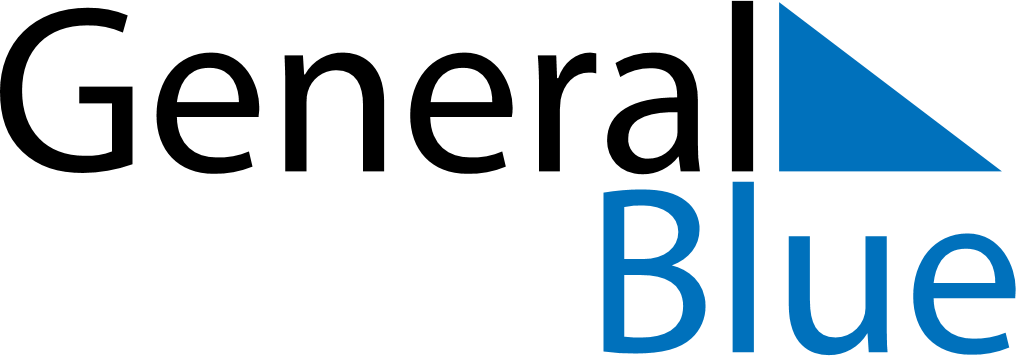 El Salvador 2023 HolidaysEl Salvador 2023 HolidaysDATENAME OF HOLIDAYJanuary 1, 2023SundayNew Year’s DayJanuary 16, 2023MondayFirma de los Acuerdos de PazMarch 8, 2023WednesdayDía de la MujerApril 6, 2023ThursdayMaundy ThursdayApril 7, 2023FridayGood FridayApril 8, 2023SaturdayEaster SaturdayApril 9, 2023SundayEaster SundayMay 1, 2023MondayLabour DayMay 7, 2023SundaySoldier’s DayMay 10, 2023WednesdayMother’s DayJune 17, 2023SaturdayFather’s DayJune 22, 2023ThursdayDía del MaestroAugust 6, 2023SundayCelebración del Divino Salvador del MundoSeptember 15, 2023FridayIndependence DayNovember 2, 2023ThursdayAll Souls’ DayDecember 25, 2023MondayChristmas Day